                                                            Date: Fall – Winter 2021-22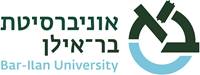 Course Name and Number:Introduction to the Jewish Experience - Meir BalofskyYear of Studies:                     Semester:                 Hours/creditsThe courses objectives: Participants will gain a strong familiarity and understanding of major figures, texts and aspects of ritual observance.   Course Description: Content will include * Selections of the Torah narrative* Selections of the Joshua, Judges, Kings narrative* First, Second and post Second Temple eras The Process of the Course: Semester 1Course requirements  Semester 1:    Final exam.    50%                         Written one-page assignment on a Biblical figure of their choice.  25%                         Participation/ Attendance:  25%Grade Components (Number grade or pass/fail) .    Number Grade.  Required textbooks, other textbooks - all content will be providedRequired material for the final – all content will be providedCommentTopic of the LessonLessonAge of the universeAge of the Universe – Creation.  The Jewish Year and timeline. 1Relative MoralityFrom Adam to Abraham – The Flood2Understanding the “Tent” of AvrahamThe Patriarchs and Matriarchs3RelationshipsPatriarchs and Matriarchs II4The Kippa debateJoseph Narrative5The Nazi PlaybookSlavery of Egypt6How & why we celebrate The 10 Plagues 7Purpose of Mass RevelationRevelation at Sinai – 10 commandments8What are the 5 books of the Torah?Spies – 40 Years. End of the Torah.  9Tribal lands – Role of KingJoshua – Judges – King David10A world with the TempleFirst Temple – Aliyah L’Regel11Review12